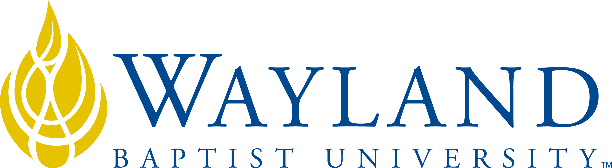 Campus NameSchool of Business2. UNIVERSITY MISSION STATEMENTWayland Baptist University exists to educate students in an academically challenging, learning-focused and distinctively Christian environment for professional success, and service to God and humankind.3. COURSE NUMBER & NAME: MGMT 5313-section number, Diversity Management4. TERM: Fall, 20205. INSTRUCTOR: Dr. Melody Bourne6. CONTACT INFORMATION:Office phone: 770-713-1139WBU Email: melody.bourne@wayland.wbu.eduCell phone: 770-713-11397. OFFICE HOURS, BUILDING & LOCATION:      Monday – Friday:  9:00 am – 7:00 pm (Central Time)8. COURSE MEETING TIME & LOCATION:Meeting day & time:  asynchronous within Blackboard course management system9. CATALOG DESCRIPTION: Research literature and value of ‘managing’ diversity with a Christian response to issues within diversity management; diversity management implications for employee and labor relations, workforce planning and development; measurement of results.10. PREREQUISITE:BUAD 5300 or MGMT 332411. REQUIRED TEXTBOOK AND RESOURCE MATERIAL: 12. OPTIONAL MATERIALS13. COURSE OUTCOMES AND COMPETENCIES:Analyze the awareness spectrum of diversity in organizations.Discuss how individual differences influence productivity.Evaluate the effectiveness of diversity initiatives within organizations.  Assess trends in the socio-economic environment as applied to diversity challenges in organizations.14. ATTENDANCE REQUIREMENTS:As stated in the Wayland Catalog, students enrolled at one of the University’s external campuses should make every effort to attend all class meetings. All absences must be explained to the instructor, who will then determine whether the omitted work may be made up. When a student reaches that number of absences considered by the instructor to be excessive, the instructor will so advise the student and file an unsatisfactory progress report with the campus executive director. Any student who misses 25 percent or more of the regularly scheduled class meetings may receive a grade of F in the course. Additional attendance policies for each course, as defined by the instructor in the course syllabus, are considered a part of the University’s attendance policy.15. STATEMENT ON PLAGIARISM & ACADEMIC DISHONESTY:Wayland Baptist University observes a zero tolerance policy regarding academic dishonesty. Per university policy as described in the academic catalog, all cases of academic dishonesty will be reported and second offenses will result in suspension from the university.16. DISABILITY STATEMENT:In compliance with the Americans with Disabilities Act of 1990 (ADA), it is the policy of Wayland Baptist University that no otherwise qualified person with a disability be excluded from participation in, be denied the benefits of, or be subject to discrimination under any educational program or activity in the university. The Coordinator of Counseling Services serves as the coordinator of students with a disability and should be contacted concerning accommodation requests at (806) 291-3765. Documentation of a disability must accompany any request for accommodations.17. COURSE REQUIREMENTS and GRADING CRITERIA:1. Discussion Board Forums each week (40 points each) = 320 total points2.  Weekly Written Assignments (100 points each) = 700 total points3.  Final Research Paper = 300 pointsDiscussion Board Requirements:Initial Post:  each student will create an initial post that relates to the discussion question or topic. The post will be in APA format, and will include at least one scholarly reference. Suggested word count is 500 words. Initial posts are due NLT Friday nights by 11:55 pm.Peer Responses:  comments should extend and deepen meaningful conversation and may include a follow-up question. Suggested word count is 200 or more words.Written Assignments and Final Research Paper:  all written assignments are expected to be original work and written in APA format with scholarly reference(s). Assignment Submissions:  The normal weekly deadline is Sunday, 11:30 pm (Central Time). All assignments require uploads to Blackboard by the designated deadline; only uploaded submissions are graded. All assignments will be submitted on a word document.17.1 Include Grade Appeal Statement: “Students shall have protection through orderly procedures against prejudices or capricious academic evaluation. A student who believes that he or she has not been held to realistic academic standards, just evaluation procedures, or appropriate grading, may appeal the final grade given in the course by using the student grade appeal process described in the Academic Catalog. Appeals  may  not  be  made  for  advanced  placement  examinations  or  course bypass examinations. Appeals are limited to the final course grade, which may be upheld, raised, or lowered at any stage of the appeal process. Any recommendation to lower a course grade must be submitted through the Vice President of Academic Affairs/Faculty Assembly Grade Appeals Committee for review and approval. The Faculty Assembly Grade Appeals Committee may instruct that the course grade be upheld, raised, or lowered to a more proper evaluation.”18. TENTATIVE SCHEDULEWeek 1:Discussion Board IntroductionDiscussion Board Forum 1Readings:  Students will refer to text Understanding and Managing Diversity as well as outside resourcesReview Subject Matter LinksWritten AssignmentWeek 2: Discussion Board Forum 2Readings:  Students will refer to text Understanding and Managing Diversity as well as outside resourcesReview Subject Matter LinksWritten AssignmentWeek 3:Discussion Board Forum 3 Readings:  Students will refer to text Understanding and Managing Diversity as well as outside resourcesReview Subject Matter LinksWritten AssignmentWeek 4: Discussion Board Forum 4  Readings:  Students will refer to text Understanding and Managing Diversity as well as outside resourcesReview Subject Matter LinksWritten AssignmentWeek 5: Discussion Board Forum 5Readings:  Students will refer to text Understanding and Managing Diversity as well as outside resourcesReview Subject Matter LinksWritten AssignmentWeek 6:Discussion Board Forum 6Readings:  Students will refer to text Understanding and Managing Diversity as well as outside resourcesReview Subject Matter LinksWritten AssignmentWeek 7:  Discussion Board Forum 7 Readings: Students will refer to text Understanding and Managing Diversity as well as outside resources Review Subject Matter LinksWritten AssignmentWeek 8:Discussion Board Forum 8Readings:  Students will refer to text Understanding and Managing Diversity as well as outside resourcesReview Subject Matter LinksFinal Research Paper19. ADDITIONAL INFORMATIONBOOKAUTHOREDYEARPUBLISHERISBN#UPDATEDUnderstanding and Managing Diversity Harvey/Allard6th2015Pearson9780-13354-81984/24/17